Sample Assessment Tasks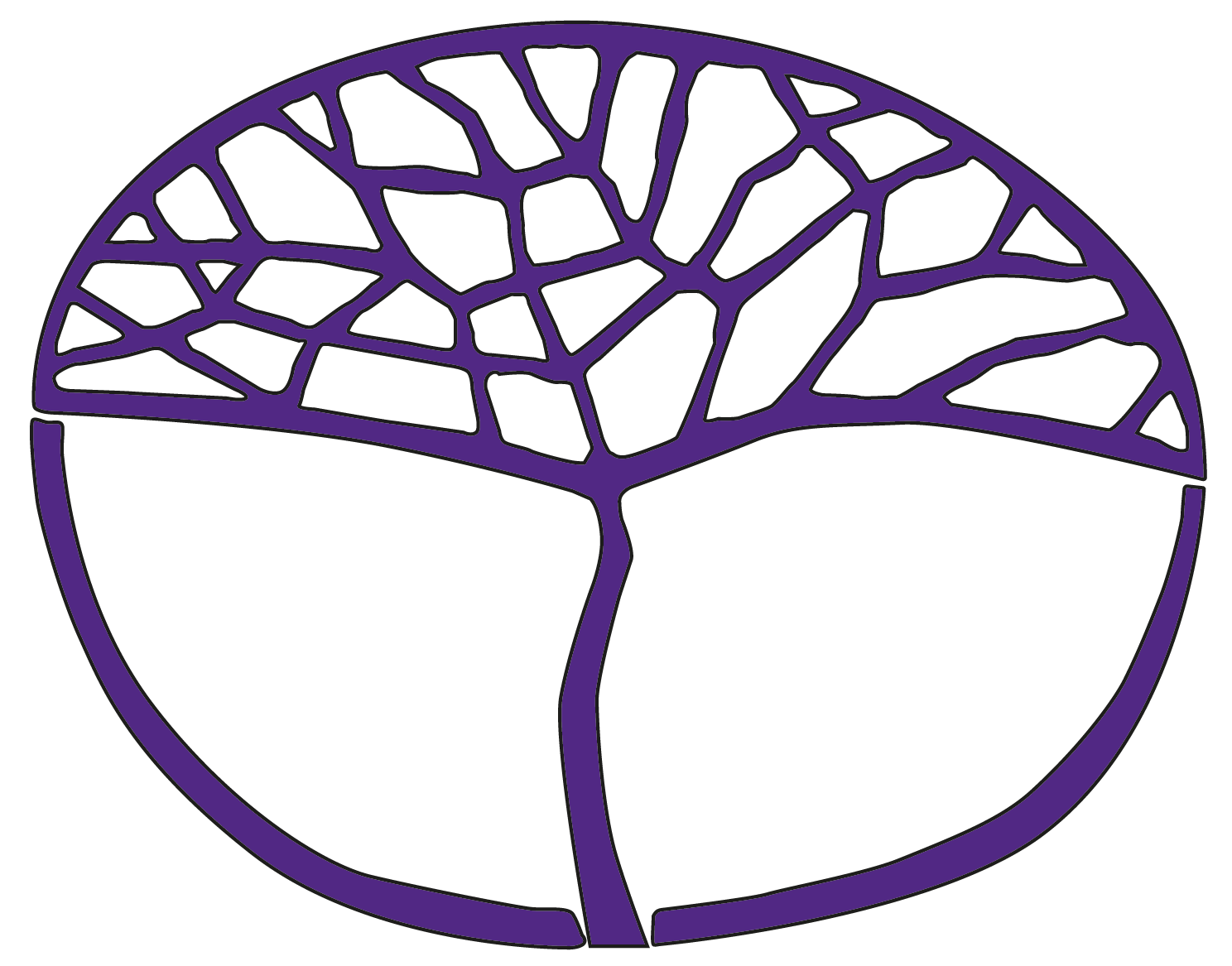 DanceATAR Year 11Copyright© School Curriculum and Standards Authority, 2014This document – apart from any third party copyright material contained in it – may be freely copied, or communicated on an intranet, for non-commercial purposes in educational institutions, provided that the School Curriculum and Standards Authority is acknowledged as the copyright owner, and that the Authority’s moral rights are not infringed.Copying or communication for any other purpose can be done only within the terms of the Copyright Act 1968 or with prior written permission of the School Curriculum and Standards Authority. Copying or communication of any third party copyright material can be done only within the terms of the Copyright Act 1968 or with permission of the copyright owners.Any content in this document that has been derived from the Australian Curriculum may be used under the terms of the Creative Commons Attribution-NonCommercial 3.0 Australia licenceDisclaimerAny resources such as texts, websites and so on that may be referred to in this document are provided as examples of resources that teachers can use to support their learning programs. Their inclusion does not imply that they are mandatory or that they are the only resources relevant to the course.Sample assessment taskDance – ATAR Year 11Task 1Assessment type: Performance/production ConditionsPeriod allowed for completion of the task: 1 period per week for 12 weeksPractical assessment completed in class: Term 2 week 3Task weighting20% of the school mark for this pair of units__________________________________________________________________________________Demonstration of technique		(73 marks)You are required to complete exercises and sequences in hip hop and contemporary dance styles. You will also be required to keep a dance journal noting important aspects of each style, including alignment and placement details, new terminology and regularly commenting on your progress.Task descriptionYou will review basic anatomy for the dancer:define and understand ‘neutral alignment’basic bones of the skeletonbasic muscles relevant to danceidentification of joint structure and range of movement.You will identify and investigate basic biomechanical principles for dance:centre of gravitybase of supportbalancemotion: fall and recoverytransfer of weight.You will participate in hip hop dance classes. Activities will include:warming up the bodycoordination exercisesisolation exercisesstrength exercisesflexibility exercisessequences emphasising levels and floor work, popping and locking, turns, jumps, travelling, and freestylingsequences focusing on major principles: grounding, rhythm, isolation.You will participate in contemporary dance classes. Activities will include:spinal rollsflat back and c-curve drop swingsbrushespliesstrength exercisesflexibility exercisesfloor workturning exerciseslocomotor sequences involving elevation (triplets, leg swings, simple inversions 
e.g. cartwheels)sequences focusing on major principles: grounding, space-eating, parallel.Marking key for sample assessment task 1Sample assessment taskDance – ATAR Year 11Task 6Assessment type: ResponseConditionsPeriod allowed for completion of the task: 1 period approximately 50 minutesTask weighting10% of the school mark for this pair of units__________________________________________________________________________________In-class timed response		(24 marks) After a series of lessons addressing the functions and contexts of dance within popular culture, you will complete an in-class timed response. The question will relate to how a dance genre/style has reflected the culture of the time and place in which it exists.As a class, we will look at the functions of dance: ritualistic, artistic, social. We will investigate Aboriginal dance and its influences.We will compare past and present popular dance genres/styles, discussing the historical and cultural contexts in which they exist. We will investigate how cultural contexts can provide inspiration for design concepts, and examine how dance genres/styles from diverse cultures and different times reflect changes in moral, social and cultural attitudes.In small groups, you will be required to research one dance genre/style, following the report framework for note taking. As a class we will compile this information to create an information repository for dance genres/style.Individually, you will continue to research a dance genre/style that is of interest to you, in order to prepare for the in-class timed response. Use information gathered from previous classes and to inspire your next steps in the research, for example:look at the particular characteristics of the dance genre/style research how the dance genre/style has evolved over timeresearch how the dance genre/style reflects cultural attitudes of the time.You may spend time refining and organising your notes and ideas to create a skeleton structure prior to the in-class extended response, to allow for clarity and coherence. The question will be scaffolded in such a way as to allow you to shape your response addressing the dot points.UNSEEN QUESTIONExplain how a dance genre/style has reflected the culture of the time and place in which it exists.Provide an historical overview of the dance genre/style.	(4 marks)Outline three characteristics of this genre/style.	(6 marks)Outline the social and historical context of the time.	(4 marks)Discuss how the social and historical contexts of the time influenced the shape of the dance style/genre.	(6 marks)Write your extended answer in a well-organised and clear manner, using dance terminology and language where appropriate.	(4 marks)Marking key for sample assessment task 6Requirements for assessmentDue datesDemonstration of practical genre-specific technique assessment classDance journal: including identification of stylistic characteristics, anatomical principles and use of biomechanical principles specific to each genre. In addition, comment on your own progress in each genreDemonstration of contemporary techniqueSustains a coordinated and highly skilled application of technical dance skills in exerciseDemonstrates a coordinated and skilled application of technical dance skills in exercisePerforms technical dance skills adequately in exercisePerforms exercise demonstrating some control of technical dance skills but with inconsistenciesPerforms exercise with insufficient control and limited application of technical dance skillsDemonstration of contemporary technique/5/4/3/2/1Spinal roll, alignment exerciseFlat back and c-curveDrop swing exercise Plie, foot articulation including brushes and tendusSlow leg extension including strengthTravelling sequence – runs, triplet phraseIn and out of the floor travel sequenceJump sequenceScoreScoreScoreScoreScore/40Safe dance practiceSafe dance practiceSafe dance practiceSafe dance practiceSafe dance practiceSafe dance practiceConsistently applies safe dance practices. Consistently maintains a high level of control of body alignmentConsistently applies safe dance practices. Consistently maintains a high level of control of body alignmentConsistently applies safe dance practices. Consistently maintains a high level of control of body alignmentConsistently applies safe dance practices. Consistently maintains a high level of control of body alignmentConsistently applies safe dance practices. Consistently maintains a high level of control of body alignment4Consistently applies safe dance practices. Maintains competent control of body alignment throughout the exercisesConsistently applies safe dance practices. Maintains competent control of body alignment throughout the exercisesConsistently applies safe dance practices. Maintains competent control of body alignment throughout the exercisesConsistently applies safe dance practices. Maintains competent control of body alignment throughout the exercisesConsistently applies safe dance practices. Maintains competent control of body alignment throughout the exercises3Mostly applies safe dance practices. Demonstrates some use of alignment principlesMostly applies safe dance practices. Demonstrates some use of alignment principlesMostly applies safe dance practices. Demonstrates some use of alignment principlesMostly applies safe dance practices. Demonstrates some use of alignment principlesMostly applies safe dance practices. Demonstrates some use of alignment principles2Limited regard to safe dance practices. Limited alignment principles demonstratedLimited regard to safe dance practices. Limited alignment principles demonstratedLimited regard to safe dance practices. Limited alignment principles demonstratedLimited regard to safe dance practices. Limited alignment principles demonstratedLimited regard to safe dance practices. Limited alignment principles demonstrated1ScoreScoreScoreScoreScore/4SubtotalSubtotalSubtotalSubtotalSubtotal/44Demonstration of hip hop techniqueSustains a coordinated and highly skilled application of technical dance skills in exerciseDemonstrates a coordinated and skilled application of technical dance skills in exercisePerforms technical dance skills adequately in exercisePerforms exercise demonstrating some control of technical dance skills but with inconsistenciesPerforms exercise with insufficient control and limited application of technical dance skillsDemonstration of hip hop technique/5/4/3/2/1Floor workTurnsPopping/LockingTravellingScoreScoreScoreScoreScore/20Safe dance practiceSafe dance practiceSafe dance practiceSafe dance practiceSafe dance practiceSafe dance practiceConsistently applies safe dance practices. Consistently maintains a high level of control of body alignmentConsistently applies safe dance practices. Consistently maintains a high level of control of body alignmentConsistently applies safe dance practices. Consistently maintains a high level of control of body alignmentConsistently applies safe dance practices. Consistently maintains a high level of control of body alignmentConsistently applies safe dance practices. Consistently maintains a high level of control of body alignment4Consistently applies safe dance practices. Maintains competent control of body alignment throughout the exercisesConsistently applies safe dance practices. Maintains competent control of body alignment throughout the exercisesConsistently applies safe dance practices. Maintains competent control of body alignment throughout the exercisesConsistently applies safe dance practices. Maintains competent control of body alignment throughout the exercisesConsistently applies safe dance practices. Maintains competent control of body alignment throughout the exercises3Mostly applies safe dance practices. Demonstrates some use of alignment principlesMostly applies safe dance practices. Demonstrates some use of alignment principlesMostly applies safe dance practices. Demonstrates some use of alignment principlesMostly applies safe dance practices. Demonstrates some use of alignment principlesMostly applies safe dance practices. Demonstrates some use of alignment principles2Limited regard to safe dance practices. Limited alignment principles demonstratedLimited regard to safe dance practices. Limited alignment principles demonstratedLimited regard to safe dance practices. Limited alignment principles demonstratedLimited regard to safe dance practices. Limited alignment principles demonstratedLimited regard to safe dance practices. Limited alignment principles demonstrated1ScoreScoreScoreScoreScore/4SubtotalSubtotalSubtotalSubtotalSubtotal/24Overall technique totalOverall technique totalOverall technique totalOverall technique totalOverall technique total/68Journal reflections Journal reflections Makes regular journal entries that clearly document observations and feedback provided throughout the technique classesMakes regular journal entries that clearly document the identification of stylistic characteristics, anatomical principles and use of biomechanical principles specific to each genre/style Shows insightful reflection on own progress in each genre/style strengths and limitations and offers constructive strategies to improve technical competence5Makes regular journal entries that document observations and feedback from technique classesMakes journal entries that document the identification of stylistic characteristics, anatomical principles and use of biomechanical principles specific to each genre/style Able to reflect on own progress in each genre/style (may focus on one genre/style more than the other) strengths and limitations and makes relevant suggestions for improvement in technical competence4Makes regular journal entries that document some observations and/or feedback from technique classesMakes regular journal entries that document some stylistic characteristics, anatomical principles and use of biomechanical principlesIdentifies some strengths and limitations and offers some ways they can improve technical competence3Makes sporadic journal entriesEntries comment on limited stylistic characteristics, anatomical principles and use of biomechanical principlesEntries show little ability to identify strengths and/or limitations and/or ways to improve technical competence2Makes the occasional journal entryToken attempts only at identifying strengths and/or limitations and/or ways to improve technical competence1Journal total/5Total task marks/73TASK WEIGHTING: Convert to 20% of overall unit mark/20DescriptionMarksProvide an historical overview of the dance genre/styleProvide an historical overview of the dance genre/styleProvides a clear and detailed overview of the dance genre/style. Provides relevant and factual information 4Provides a clear overview with some details about the dance genre/style. Uses relevant information3Provides a general overview of the dance genre/style. Uses relevant information, although some obvious facts are overlooked/incorrect2Provides a superficial, disjointed overview. Includes obvious/basic information only1Total4Describe three characteristics of this genre/styleDescribe three characteristics of this genre/styleFor each characteristic:For each characteristic:Describes in detail a specific quality or feature of the dance genre or style2Identifies a specific quality or feature of the dance genre or style1Total6Outline the historical and social context of the timeOutline the historical and social context of the timeProvides a detailed outline of the significant historical events and details the social setting of the time 4Provides an outline of historical events and adequately addresses the social setting of the time3Provides an outline of some historical events and/or comments on the social setting of the time2Makes superficial comments about historical events and/or social setting of the time1Total4Discuss how the historical and social contexts of the time influenced the shape of the dance style/genreDiscuss how the historical and social contexts of the time influenced the shape of the dance style/genreDiscusses comprehensively how the historical and social contexts of the time influenced the shape of the dance style/genre. Uses a range of relevant examples to support the discussion6Discusses with appropriate targeted detail how the historical and social contexts of the time influenced the shape of the dance style/genre. Uses relevant examples to support the discussion5Comments in some detail how the historical and social contexts of the time influenced the shape of the dance style/genre. Uses examples to support the discussion4Comments generally about the dance genre/style and makes tenuous links to the historical/social contexts. References some examples3Makes superficial comments about the dance genre or style and/or historical/social contexts2Makes brief/limited comment/s about the dance genre or style and/or historical/social contexts. Statements are mostly unrelated1Total6Write your extended answer in a well-organised and clear manner, using appropriate dance terminology and languageWrite your extended answer in a well-organised and clear manner, using appropriate dance terminology and languageWrites coherently and accurately, using a range of appropriate dance terminology and language4Writes in a well-organised manner, using appropriate dance terminology and language3Writes adequately to expresses ideas, using some dance terminology and language2Writes superficially, with ideas that are disjointed, using limited dance terminology and language1Total4Overall total/24TASK WEIGHTING: Convert to 10% of overall unit mark/10